OBWIESZCZENIEBurmistrza Łazz dnia  16 kwietnia  2019 r.Na postawie art. 16 § 1 ustawy z dnia 5 stycznia 2011 r. - Kodeks wyborczy (t.j. Dz.U. 
z 2019  r., poz. 684) Burmistrz Łaz podaje do publicznej wiadomości wyborców informację o numerach oraz granicach obwodów głosowania, wyznaczonych siedzibach obwodowych komisji wyborczych oraz możliwości głosowania korespondencyjnego i przez pełnomocnika, w wyborach do Parlamentu Europejskiego zarządzonych na dzień 26 maja 2019 r.Głosować korespondencyjnie mogą wyborcy posiadający orzeczenie o znacznym lub umiarkowanym stopniu niepełnosprawności, w rozumieniu ustawy z dnia 27 sierpnia 1997 r. o rehabilitacji zawodowej  i społecznej oraz zatrudnianiu osób niepełnosprawnych, w tym także wyborcy posiadający orzeczenie organu rentowego o:całkowitej niezdolności do pracy i niezdolności do samodzielnej egzystencji;całkowitej niezdolności do pracy;niezdolności do samodzielnej egzystencji;zaliczeniu do I grupy inwalidów,zaliczeniu do II grupy inwalidów;a także  osoby o stałej lub długotrwałej niezdolności do pracy w gospodarstwie rolnym, którym przysługuje zasiłek pielęgnacyjny.Zamiar głosowania korespondencyjnego powinien zostać zgłoszony do Komisarza Wyborczego w Katowicach III najpóźniej do dnia  13 maja 2019 r.Głosować przez pełnomocnika mogą wyborcy, którzy najpóźniej w dniu głosowania kończą 75 lat lub posiadający orzeczenie o znacznym lub umiarkowanym stopniu niepełnosprawności,  w rozumieniu ustawy z dnia 27 sierpnia 1997 r. o rehabilitacji zawodowej  i społecznej oraz zatrudnianiu osób niepełnosprawnych, w tym także wyborcy posiadający orzeczenie organu rentowego o:całkowitej niezdolności do pracy i niezdolności do samodzielnej egzystencji;całkowitej niezdolności do pracy;niezdolności do samodzielnej egzystencji;zaliczeniu do I grupy inwalidów,zaliczeniu do II grupy inwalidów;a także  osoby o stałej lub długotrwałej niezdolności do pracy w gospodarstwie rolnym, którym przysługuje zasiłek pielęgnacyjny.Wniosek o sporządzenie aktu pełnomocnictwa powinien zostać złożony do Burmistrza Łaz najpóźniej do dnia 17 maja  2019 r.Głosowanie w lokalach wyborczych odbywać się będzie w dniu 26 maja 2019 r. 
od godz. 7oo do 2100.Burmistrz ŁazMaciej KaczyńskiNumer obwodu glosowaniaGranice obwodu głosowaniaSiedziba Obwodowej  Komisji Wyborczej1Miasto Łazy:Henryka Dąbrowskiego, Dworcowa, F. Chopina, Jaśminowa, Tadeusza Kościuszki - numery parzyste od 2 do 96, numery nieparzyste od 1 do 89, Krótka, Gabriela Narutowicza – numery parzyste od 2 do 40, numery nieparzyste od 1 do 35, Okólna, Stefana Okrzei - numery parzyste od 2 do 18, numery nieparzyste od 1 do 35, Parkowa, Polna nr 1, 3, 5, Mikołaja Reja, Henryka Sienkiewicza, Stara Cementownia, Stanisława Staszica, Szkolna, Topolowa od numeru 1 do 20, Romualda Traugutta. Miasto Łazy:Krzysztofa Kamila Baczyńskiego, Władysława Broniewskiego, Brzezina, Cmentarna, Marii Dąbrowskiej, Konstantego Ildefonsa Gałczyńskiego, Jana Karskiego, Kolewrot, Marii Konopnickiej, Janusza Korczaka, 
Ks. Adama Opalskiego, P. Skargi, Laskowa, Młynek, Zofii Nałkowskiej, Elizy Orzeszkowej, Podgórna, Bolesława Prusa, Władysława Reymonta, Słoneczna, Topolowa od numeru 21 do końca ulicy, Wierzbowa.Szkoła Podstawowa nr 1
im. Stanisława Konarskiego
w Łazachul. Szkolna 2 Lokal dostosowany do  potrzeb wyborców  niepełnosprawnych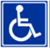 2Miasto Łazy:Brzozowa, Ignacego Daszyńskiego, Głazówka, Gzichów, Kwiatowa, Mikołaja Kopernika, Lipowa, Łąkowa, Miodowa, Józefa Poniatowskiego, Projektowana, Racławicka, Rolnicza, Różana, Targowa, Juliana Tuwima, Wiejska, Zielona.Miasto Łazy:Akacjowa, Cudowna, Folwarczna, Gajowa, gen. Maczka, Górna, Grzybowa, Jasna, Kamienna, Klonowa, Kolorowa, Konstytucji  3 Maja, Tadeusza Kościuszki - numery parzyste od 98 do końca ulicy, numery nieparzyste od 91 do końca ulicy, Ks. Mieczysława Szostka, Mokra, Gabriela Narutowicza - numery parzyste od 42 do końca ulicy, numery nieparzyste od 37 do końca ulicy, Stefana Okrzei - numery  parzyste 
od 20 do końca ulicy, numery nieparzyste od 37 do końca ulicy, Michała Poleskiego, Polna numery parzyste od nr 2 do końca ulicy, numery nieparzyste od nr 7 do końca ulicy, Posterunek II, Północna, Rokicka, Juliusza Słowackiego, Sosnowa, Tartaczna, Trójkąt, Wichrowa, Wiśniowa, Wschodnia, Zachodnia, Zawierciańska, Źródlana. Gmina Łazy: Sołectwo Rokitno Szlacheckie: Lipowa, Juliusza Słowackiego, Spacerowa, Świerkowa.Miejski Ośrodek Kultury
w Łazachul. Kościuszki 5 Lokal dostosowany do  potrzeb wyborców  niepełnosprawnych3Miasto Łazy:Częstochowska, Jana Kochanowskiego, Adama Mickiewicza, Krzywa, Leśna, Ogrodowa, Podmiejska, Spółdzielcza, Zamknięta. Szkoła Podstawowa nr 3 
w Łazachul. rtm. Witolda Pileckiego 14(sala lekcyjna Nr 6)4Miasto Łazy:Grunwaldzka, Kolejowa, Leśniczówka, Mała, Partyzantów, 
rtm. Witolda Pileckiego, Pocztowa, Stawowa, Wesoła, Wyzwolenia. Miasto Łazy:Bory, Fabryczna, Jesionowa, Wysocka.Szkoła Podstawowa nr 3 
w Łazachul. rtm. Witolda Pileckiego 14(sala lekcyjna Nr 7)5Gmina Łazy:Sołectwo Grabowa.Sołectwo Skałbania.Niepubliczna Szkoła Podstawowa
im. Stanisława Będkowskiego w Grabowejul. Szkolna 37 Lokal dostosowany do  potrzeb wyborców  niepełnosprawnych6Gmina Łazy:Sołectwo Niegowonice:Bystrzynowska, Cicha, Cmentarna, Dębina, Fabryczna, Górna, Jurajska, Kamienna, Kolejowa, Kościelna, Tadeusza Kościuszki, Królowej Jadwigi, Krótka, Lipowa, Małobądzka, Niska, Nowowiejska, Ogrodowa, Okrągła, Okrężna, Partyzantów, Pasieki, Polna, Słoneczna, Słotwina, Spacerowa, Spokojna,  Starowiejska, Szeroka, Św. Jana, Wąska, Zbożowa, Zielona.Gmina Łazy:Sołectwo Niegowonice:Dąbrowska, Krakowska, Niwa, Piaskowa, Pilicka, Podgórna, Sportowa, Strażacka, Szkolna, Wierzbowa, Zagórczańska, Zamłynie, Żabia, Źródlana.Sołectwo Niegowoniczki.Szkoła Podstawowaim. ks. Stefana Joniaka
w Niegowonicach
ul. Szkolna 117Gmina Łazy:Sołectwo Rokitno Szlacheckie z wyłączeniem ulic: Lipowa, Juliusza Słowackiego, Spacerowa, Świerkowa oraz obręby: Kazimierówka, Mitręga.Sołectwo Hutki Kanki.Niepubliczna Szkoła Podstawowa
im. Michała Poleskiego w Rokitnie Szlacheckimul. Szkolna 2 Lokal dostosowany do  potrzeb wyborców  niepełnosprawnych8Gmina Łazy:Sołectwo Ciągowice.Sołectwo Turza.Sołectwo Kuźnica Masłońska.Niepubliczna Szkoła Podstawowa
w Ciągowicachul. Zwycięstwa 72 Lokal dostosowany do  potrzeb wyborców  niepełnosprawnych9Gmina Łazy:Sołectwo Wysoka.Sołectwa Wiesiółka.Szkoła Podstawowa
w Wysokiejim. Józefy Jabczyńskiej
ul. Mickiewicza 810Gmina Łazy:Sołectwo Chruszczobród:1 Maja, 3 Maja, Józefa Bema, Boczna, Fryderyka Chopina, Cmentarna, Dworcowa, Jagodowa, Krzywa, Łazowska, Jana Matejki, Adama Mickiewicza od Nr 1 do Nr 114, Nowa, Ogrodowa, Elizy Orzeszkowej, Ościenna, Piastów, Podgórna, Powiatowa, Bolesława Prusa, Mikołaja Reja, Rzeczna, Słoneczna, Juliusza Słowackiego, Sportowa, Stanisława Staszica, Szpakowa, Piotra Ściegiennego, Topolowa, Juliana Tuwima, Wesoła, Wiśniowa, Wincentego Witosa, Wypoczynkowa, Zielona.Sołectwo Trzebyczka.Gmina Łazy:Sołectwo Chruszczobród: Batalionów Chłopskich, Władysława Broniewskiego, Ciasna, Gawronówka, Jana Sobieskiego, Kamienna, Marii Konopnickiej, Jana Kochanowskiego, Tadeusza Kościuszki, Krakowska, Królewska, Krótka, Kwiatowa, Leśna, Łysa Góra, Adama Mickiewicza od Nr 115 do końca ulicy, Myśliwska, Cypriana Kamila Norwida, Polna, Regionalna, Rolna, Stawowa, Wiejska, Złota.Sołectwo Chruszczobród Piaski.Szkoła Podstawowa
im. Gabriela Taszyckiego
w Chruszczobrodzieul. Mickiewicza 113